Registration form (formulaire aussi disponible en français)			         	 	TRADE MISSIONTRADE MISSION TO WASHINGTONMay 4 to 7, 2015							 		Return by email to: llauzon@ccmm.qc.ca				For more information: 514 871-4002, ext. 6227Quebec participants: The costs of the trade mission are eligible as an expense under Bill 90 promoting corporate manpower training.Cancellation policy: An administration fee of ten percent (10%) plus taxes, based upon registration fees, will apply to cancellations received before April 20, 2015. Cancellations received after this date will not be reimbursed.Limits of liability: The participant and the organization whom the participant represents hereby release the World Trade Centre Montréal and the Board of Trade of Metropolitan Montreal from any liability whatsoever, and they hereby waive any recourse, claim or legal action of any kind whatsoever, including, without limiting the generality of the foregoing, any recourse, claim or legal action relating to bodily injuries, material losses, illness, accident, hospitalisation, repatriation, problems with police or legal authorities, or legal actions, whether same result from a statement, act or behaviour of any kind whatsoever made or carried out by the participant before, during or after the trade mission.The World Trade Centre Montréal and the Board of Trade of Metropolitan Montreal cannot be considered to have defaulted in the execution of their obligations should such execution be delayed, held back or prevented by force majeure. Force majeure includes all causes that are out of the parties’ control, that the parties could not reasonably have foreseen and against which they could not protect themselves, including but not limited to cases of accident, strike, partial or full work stoppage, lock-out, fire, natural disaster, riot, intervention by civil or military authorities, cooperation with any governmental authorities’ rules or instructions, and acts of war (declared or not).PArticipant directorY                                 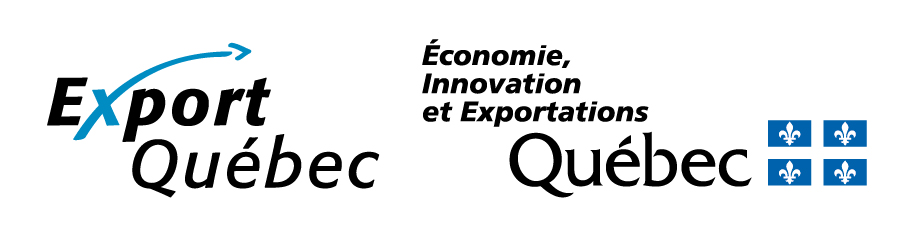 Instructions:Please attach to the return email a picture (JPEG and a minimum of 300 KB) of you intended to the Participant Directory.The Participant Directory is bilingual; please fill this form in both languages if available. B. company profileContact Information Contact Information One form per participant pleaseMembership number*                                                                              Non-member* Your membership number is necessary in order to benefit from the member rateOne form per participant pleaseMembership number*                                                                              Non-member* Your membership number is necessary in order to benefit from the member rate Mr.  Ms.  First name        Last name      Title       Company      Address      Web site      City       Province      Postal code       E-mail      Telephone      Fax       Cell phone      Cell phone during the trade mission      Passport number      Allergies      Contact person in case of emergency Mr.  Ms.  First name        Last name      Telephone (     )      Your Quebec enterprise number (NEQ)      If you don’t know it, please visit the enterprise register: http://www.registreentreprises.gouv.qc.ca/en/a_propos/neq/default.aspx Your Quebec enterprise number (NEQ)      If you don’t know it, please visit the enterprise register: http://www.registreentreprises.gouv.qc.ca/en/a_propos/neq/default.aspx Registration FeesRegistration FeesPaymentPayment American Express      MasterCard      Visa      Check*     Card number                                                                Expiry date (mm/yy)                                 Card Security Code (CSC or CVV)                                                                                                                                                            A group of 3 digits located on the back of your                                                                                                                                                                                    card, to the right of the signature strip.                                                                                                                                                                                   On American Express cards, a group of 4 digits                                                                                                                                                                                   on the front towards the right.                                                                                                                                                                                        Cardholder’s name                                                         Signature* Purchases of $500 or less require payment by credit card. For purchases of $500 or more, credit card accepted or check payable to:
World Trade Centre Montréal, 380 St-Antoine St. West, Suite 6000, Montréal, Quebec  H2Y 3X7 American Express      MasterCard      Visa      Check*     Card number                                                                Expiry date (mm/yy)                                 Card Security Code (CSC or CVV)                                                                                                                                                            A group of 3 digits located on the back of your                                                                                                                                                                                    card, to the right of the signature strip.                                                                                                                                                                                   On American Express cards, a group of 4 digits                                                                                                                                                                                   on the front towards the right.                                                                                                                                                                                        Cardholder’s name                                                         Signature* Purchases of $500 or less require payment by credit card. For purchases of $500 or more, credit card accepted or check payable to:
World Trade Centre Montréal, 380 St-Antoine St. West, Suite 6000, Montréal, Quebec  H2Y 3X7Describe your company business (200 words or less):What are your goals for this trade mission?What are your goals for this trade mission?Provide information on the services or products you want to offer. What significant features and competitive advantage do your products or services have?Provide information on the services or products you want to offer. What significant features and competitive advantage do your products or services have?Do you currently work with the IFI’s? If yes, give us the names of projects and countries you have worked on or are presently working on.Yes or No  Names of projects:Countries:Do you currently work with the IFI’s? If yes, give us the names of projects and countries you have worked on or are presently working on.Yes or No  Names of projects:Countries:Is your company established in any other country? If yes, could you provide the location of your branch(es)?Is your company established in any other country? If yes, could you provide the location of your branch(es)?9.  In terms of number of employees, how large is your organization?9.  In terms of number of employees, how large is your organization?10.  In terms of annual revenue, how large is your organization?10.  In terms of annual revenue, how large is your organization?   Less than $500,000   $25 million to $50 million   $500,000 to $5 million   Over $50 million   $5 million to $25 million   Not applicable11.  What percentage of your organization’s activities is related to the IFI’s?11.  What percentage of your organization’s activities is related to the IFI’s?      %      %